Abstract Content for A Treatise on White Magic, Video Commentary, Program 46, Rule 5.11, Continuing Rule Five, HEART, THROAT AND EYE. 1 hr, 1 min: pages 196-199. 3. That of active intelligence, or the energy which animates the form aspect. Every human being in the course of time works his way back on the Path of Return to one of the three major rays. The first centre which the aspirant seeks consciously to energise and on which he concentrates during the early stages of his novitiate, is the heart centre. None of these unfoldments can ever be approached from the standpoint of complete static passivity.  The problem with many aspirants today is that of the solar plexus, for it is wide open, actively functioning and almost fully awakened. As the heart centre is awakened and the throat centre swings into creative work, a definite relation is set up and there is an interplay of energy between the two. This responsive activity and inter-action brings about two results. First, the light in the head makes its appearance. Secondly, the centre between the eyebrows also begins to make its presence felt. The word ‘petal’ only symbolises an expression of force and its apparent effect in matter. A Treatise on White Magic Video Commentary 46 83 MB .wmv file
Video of A Treatise on White Magic Video Commentary 46 by Michael D. Robbins. A Treatise on White Magic Video Commentary 46 58 MB .mp3 file
Audio of A Treatise on White Magic Video Commentary 46 by Michael D. Robbins.  Transcript Hello, friends, and welcome again. It's been about a week since I've been able to be with you, many demanding issues. But here we are on video commentary for A Treatise on White Magic number 46. We're on page 196 and we've been talking about the descent of energy from the monad the first four aspect the secondary aspect in the third ray aspect. The first ray descent to use the will aspect of the monad to act most spiritual will to the inner circle petals in the egoic lotus, the will petals. I also include the synthesis petal on will the mental body the head center in the etheric body had the nervous system and brain. And there are other factors along the way, including the chakras of the astral plane then the love wisdom descent from the monad. It's will wisdom and activity goes from that aspect of the monad we call wisdom or the love aspect, through buddhi, which is spiritual love or the intuition, the second circular petals in the egoic lotus, (but I don't want to leave out the love synthesis petal and the entire group of petals which are the innermost surrounding the jewel) are made of buddhi so naturally there would be a connection here between that innermost circle petals they asked for body, the heart center, the bloodstream, and we cannot forget the chakras of the astral body. Finally, this is what we're dealing with today,3. That of active intelligence, or the energy which animates the form aspect, and which creates forms in line with the subjective purposes of the presiding intelligence—God or man, human or divine. This also proceeds from the third aspect of the Monad, and the line of its contact is:Monad.Manas. Spiritual intelligence. The higher mind.The third or outer circle of petals in the egoic lotus, the knowledge petals.The etheric body as a whole, as it pervades the dense physical body.The throat centre.The cells of the body.In the little evolved man, as in the case of the second aspect and its unfoldment, the energy simply passes through the throat centre and goes directly to the sacral centre, and thus brings into activity the generative processes and creative faculties, utilised in the reproductive work and sex life of the race.This is a broad and general outline of the three main streams of force or divine energy and their direction.The relationship of the head centre to the base of the spine, where lies the sleeping fire, will not be considered here, nor will the function of the solar plexus centre as a clearing-house for the lower energies be touched upon. I am anxious for the students simply to grasp the general idea and the skeleton of the teaching.  TWM 196-1973. That of active intelligence, or the energy which animates the form aspect – So we're speaking ofthe entire personality nature and which creates forms in line with the subjective purposes – now the ring-pass-not of the third ray, think of Saturn, creates a circumscription in consciousness, and there is no form without circumscribed perception. Of course if I carry it philosophically I would call it circumscribed self perception of the universal logos, but that may be another matter, suffice it to say the third aspect does draw the circle it draws the circle creating a restricted area and that restricted area is form. 0:03:15 So we're having a descent of active intelligence or the energy which animates the form aspect whatever we consider that form to be, as forms exists on the cosmic physical plane and far beyond in the stratification of cosmic and super cosmic and super-super cosmic planes, and on we go, there being says the Tibetan ten dimensions in cosmos and we're dealing with dimension number one, if one is considered the lowest or is it dimension number ten with one considered the highest? -- and which creates forms of line with the subjective purposes of the presiding intelligence—God or man, human or divine. That's the whole thing about the Divine Plan, the forms which are created must be in line with the subjective purposes whether, it's man or the great number of superior intelligence.This (this particular line of energy) also proceeds from the third aspect of the Monad, and the line of its contact is: Monad to Manas or Spiritual intelligence. The higher mind. The abstract line particularly, but also perhaps the higher mind on the higher two levels of the mental plane with the abstract mind being on the first level. The third or outer circle of petals in the egoic lotus, the knowledge petals. Let us not forget the particular synthesis petal which relates to the synthesis of knowledge. I don't know why He's leaving those out, maybe just to create a very clear line of descent that our minds can apprehend easily, the etheric body as a whole. Interestingly that body would be related to the third ray and also to the third sign Gemini and also to the third sign going backwards, or clockwise, Aquarius, which carries much of the third ray through it. The etheric body as a whole, as it pervades the dense physical body. The throat centre. And not the blood but The cells of the body. The great multiplicity the trillions of cells, the building blocks, the most circumscribed of the lives within the human organism.In the little evolved man, as in the case of the second aspect and its unfoldment, the energy simply passes through the throat centre and goes directly to the sacral centre, That's the whole thing, when we are not much evolved, the energy from above is not retained at first in the higher centers, later it will be redirected to the higher centers in the discipleship and initiation process.So, straight from the throat center to the sacral center. Interestingly the sacral center being the home of the mental elemental. Maybe later that elemental might rise to the throat center but anyway at first it's the home of the mental elemental astral elemental is the solar plexus. I suppose the physical elemental has to do with the base of the spine center, the physical etheric and thus brings into activity the generative processes and creative faculties, will we be creative or procreative or both? Well, sometimes I think about is there really a choice there? If a person is procreative is he not necessarily creative and then I just think of Johann Sebastian Bach with 20 children and extreme, prolific creativity from the throat center, a true mathematical musical genius, so it's possible to be both or to do both. Anyway it goes directly to the sacral centre, and thus brings into activity the generative processes and creative faculties utilised in the reproductive work and sex life of the race. Utilized in the reproductive work and sex life of the race, so forms are created for the incoming of souls. Later there is a tendency, and sometimes it is an escape which Alice Bailey by the wayt did not make, with three children, this avoiding of the responsibilities of procreation. Anyway there is a tendency for the a highly creative types focusing on the throat center to sometimes avoid those pro-creative responsibilities. I guess it depends on the karma and the signs and the rays and many. many factors if the one cannot make a judgement. Bach is an extreme example of a combination of both, and others who have contributed greatly to the creativity of the race and to the illumination of the race working only through the throat centers and not involved in reproductivity at all. So one just is in peril if one tries to make some kind of generalization. This is a broad and general outline of the three main streams of force or divine energy and their direction. Notice He’s using the word divine here and not spiritual; divine energy comes from the monad and above (there's no real above; it's a question of intensification), but the divine energy has a lot to do when we're thinking of the cosmic physical plane, with the first two cosmic subplanes of the logoic and monadic and below, that comes a spiritual triad which is going to include also the soul even though it's located in the dense physical body of the planetary and solar logos.0:10:35 The relationship of the head centre to the base of the spine, (purpose to will, that's how it's been described by DK, purpose to will, Uranus to Pluto) where lies the sleeping fire, will not be considered here, nor will the function of the solar plexus centre as a clearing-house for the lower energies be touched upon. Elsewhere, of course, He does touch upon that that whole process extensively as it is related to the second initiation solar plexus to heart, and well the base of the spine to the top of the head, initiates of the third degree, and climaxes at the fifth degree, what may be operating at the sixth and seventh degree through a mayavirupa I could not say that, perhaps there are further stimulations. I am anxious for the students simply to grasp the general idea and the skeleton of the teaching. Let's just say at least, it’s a start and we are not overwhelmed by plethora of detail.  So, Master DK is a master teacher and He knows what the mind and consciousness of the average disciple can hold, and remember this is for all its wonder, an early book, and then later more elaboration was undertaken. Although if we read look for the degree of elaboration in this book and look carefully we find that is immense actually. Every human being in the course of time works his way back on the Path of Return to one of the three major rays. All have eventually to express intelligent creative faculty, to be animated by divine love, and to bring into functioning activity the Will, as it works out divine purpose and plan.The first centre which the aspirant seeks consciously to energise and on which he concentrates during the early stages of his novitiate, is the heart centre. He has to learn to be group conscious, to be sensitive to group ideals, and to be inclusive in his plans and concepts; he has to learn to love collectively and purely, and not be actuated by personality attraction, and the motive of reward. Until there is this awakening in the heart, he cannot be trusted to wield the creative powers of the throat centre, for they would be subordinated to self-aggrandisement and ambitions of various kinds.Here it should be noted that none of these unfoldments can ever be approached from the standpoint of complete static passivity or from the angle of an entirely new undertaking. We are in process of evolution. Certain aspects of our force centres are already awakened, and functioning in relation to the form aspect, but are not yet expressing soul qualities. We have behind us a long and fruitful past. We are none of us purely selfish or separative. Human society is now cohesive and inter-dependent. Humanity, as a whole, has already done much in bringing the heart centre into partial activity, and in awakening some of the more important aspects of the throat centre.  TWM 197Every human being in the course of time works his way back on the Path of Return to one of the three major rays. and this is done I would say blown ethically and relates perhaps to the three circles on the charts of the cosmic physical. 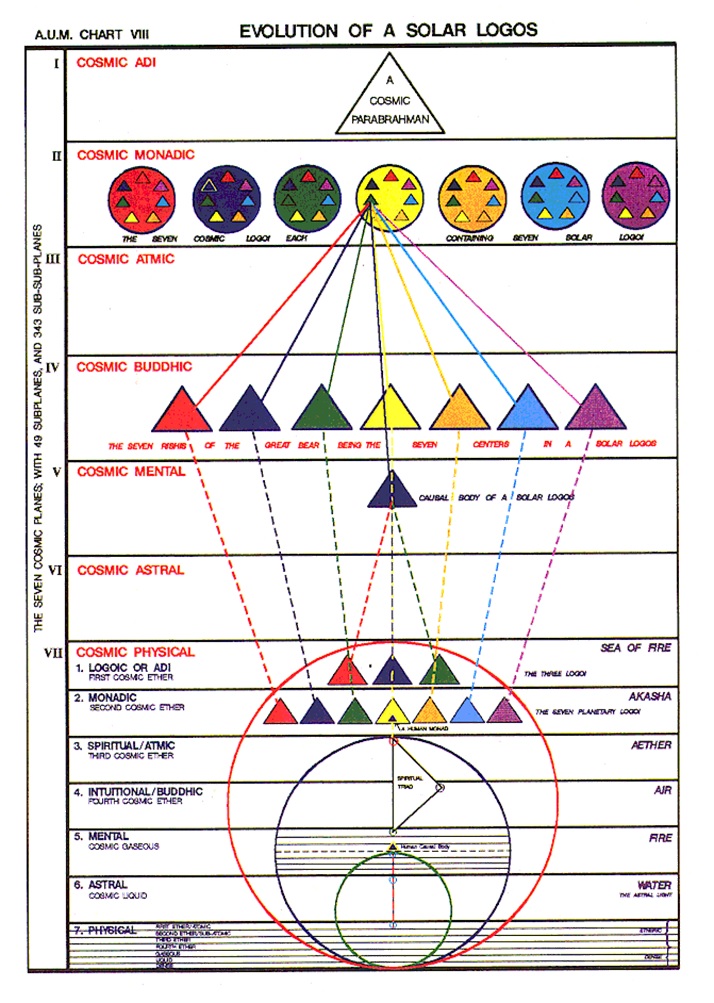 … and I believe the Monad, the volatile essence as it's called alchemically, is liberated into the sea of fire and finds its home in one of three circles or here that represented his triangles rather than one of the seven circles or triangles, I mean it may keep up his membership, so to speak, in one of the seven but I have a feeling that ultimately they are monadic sub rays when compared to the liberated monad in the sea of fire. Of course, the other possibility is that these first three are the most important and that all of the rays of aspect, monads of aspect are included within the third in a sense, that's true, but then where do you get the subrays. Well here is a very handy method of looking at the seven has subarrays of the three and that's basically what he says on page 176 of A Treatise on Cosmic Fire. if I'm interpreting it correctly, each of the major three has seven subarrays. I wonder it's always possible to imagine a reference or to misquote it, and hopefully I'm not doing too much of that, but every once a while I'm shocked about one of my own misquotes. Enquiry might naturally arise as to whether the egoic ray is necessarily one of the major three rays, and if Initiates and Masters are not to be found upon some of the rays of mind, the minor four. TCF 176Enquiry might naturally arise as to whether the egoic ray is necessarily one of the major three rays, and if Initiates and Masters are not to be found upon some of the rays of mind, the minor four. And here, well the language is complex because a little bit later He talks about the ninefold choice of rays for the ego, but the egoic ray, I sometimes call with all capitals the monadic ray, the egoic ray, the egoic ray can almost be one of the seven but we need to remember the bulk of the monads are on the second ray, the dragon of wisdom after the third initiation, here it is: After the third Initiation all human beings find themselves on their monadic ray, on one of the three major rays, and the facts that Masters and Initiates are found on all of the rays is due to the following two factors:  First: Each of the major rays has its subrays which correspond to all the seven  TCF 176   After the third Initiation all human beings find themselves on their monadic ray, on one of the three major rays, and the facts that Masters and Initiates are found on all of the rays is due to the following two factors: Now, we're dealing with the monadic ray and note here, each of the major rays has its subrays which correspond to all the seven, and that's the one that I'm really holding here, there are seven subrays to the monad. I'm not just talking about the ray of the soul being the subray, I'm talking about something that's operating on the monadic plane itself. So that that's the reference that takes me to consider at least opens the possibility that one of these each of these three can have a lower outpost, through any one of these seven here and a pure type, one, one, and then the triad of Atma and so forth, would be the absolutely pure one that a ray of the destroyer, which Master DK says we couldn't really tolerate at this time as a race, it'll be just too much for us.  He works his way back on the path of the turn on one of the major three rays. But, let's remember also that on the way of higher evolution, all seven rays show up. Why should that be? It's very interesting, He tells us that for fifth ray people, those who have their monads on the fifth ray, often takes the path of magnetic work and that the path of the planetary logos is related to the third ray in the training department and that the masters of the wisdom are the ones that tread the ray path, rather than the lords of compassion. The rays have something to do at least with the way one treads the way of higher evolution. Obviously on the ray path, all seven types are needed because there are seven rays and the monadic essence has to identify as one of those seven streams on that path. I don't want to go too far afield, but let's just say that every human being in the course of time works his way back on the path of return to one of the three major rays, and remember that the third ray contains the four rays of attributes. This is all done monadically. I've shown you the chart where the three hover above the seven, so you have the possibility of any one of the seven subrays for the major monadic ray. I think He gives us a hint there that the monadic ray can be considered the major ray, but there's also I think at least a major monadic ray and a minor monadic ray. [repeating:]Every human being in the course of time works his way back on the Path of Return to one of the three major rays. All have eventually to express intelligent creative faculty, to be animated by divine love, and to bring into functioning activity the Will, as it works out divine purpose and plan.0:19:30 All have eventually to express intelligent creative faculty, to be animated by divine love, and to bring into functioning activity the Will, as it works out divine purpose and plan. But even in greater beings the emphasis is not equal; there will be solar logos who emphasize the first ray, the second, the third, or whatever and even seven different colors of stars appear, the astronomers tell us. So this question of ray differentiation does go far beyond the stage of human development, probably even the galaxies themselves carry a certain ray from an original universal septenate, the source of which we cannot possibly know (or the height of which or the plane of which we cannot possibly know) probably on the very highest planes of the universe which are not even pictured at all in our books but we can extrapolate and think about by analogy where that super divine septenate can be found. The first centre which the aspirant seeks consciously to energise and on which he concentrates during the early stages of his novitiate, is the heart centre. He has to learn to be group conscious, to be sensitive to group ideals, and to be inclusive in his plans and concepts; he has to learn to love collectively and purely, and not be actuated by personality attraction, and the motive of reward. Until there is this awakening in the heart, he cannot be trusted to wield the creative powers of the throat centre, for they would be subordinated to self-aggrandisement and ambitions of various kinds.Here it should be noted that none of these unfoldments can ever be approached from the standpoint of complete static passivity or from the angle of an entirely new undertaking. We are in process of evolution. Certain aspects of our force centres are already awakened, and functioning in relation to the form aspect, but are not yet expressing soul qualities. We have behind us a long and fruitful past. We are none of us purely selfish or separative. Human society is now cohesive and inter-dependent. Humanity, as a whole, has already done much in bringing the heart centre into partial activity, and in awakening some of the more important aspects of the throat centre.  TWM 197Moving on – by the way, where did I begin? I think it was one 196, 197 here … I'm always forgetting that and by the end I have to go on that hunt – but maybe I can press the area above my nose, the way Master Morya says to do when you want to remember something: press the bridge of your nose. Pretty practical isn't it? So maybe I'll remember. The first centre which the aspirant seeks consciously to energise and on which he concentrates during the early stages of his novitiate, is the heart centre. Now, we're all in the early stages, there's no question about it, we're not malicious of any standing here deep within the ashram. These are early days relatively speaking the heart center and we do know too that even though it is … for first initiation the sacral center is very important in its transference to the throat center, but the heart center is definitely stimulated. I think at every initiation the heart center is stimulated; chakras unfold gradually and we certainly know what the fourth degree it's the major chakra to be stimulated, but at this first initiation which we call the birth of the Christ in the heart there is a necessary heart stimulation what is the yield when we concentrate on the heart.he has to learn to be group conscious, to be sensitive to group ideals, and to be inclusive in his plans and concepts – notice that word inclusive, inclusivity – it has a lot to do with the second ray although any member of the hierarchy being generally under the second ray impressed, that conditions hierarchy, will be to a degree inclusive. So group conscious response to group vibration on the second subplane of the mental plane sensitive to group ideals the higher type of idealism of the soul. The soul has idealism, the monad has idealism, every great being has idealism, sometimes because it's associated with the sixth ray we want to put it aside as if it's not really important, but idealism is that which allows you to reach into uncharted territory. Faith being the substance of things hoped for and the evidence of things not seen, and it's a way to the higher light, since DK tells us it is really the esoteric version of that saying is that light is the substance of things hoped for and the evidence of things unseen;he has to learn to love collectively and purely, and not be actuated by personality attraction, and the motive of reward. So these are all factors which what can we say here that the awakened heart center will see the development of these virtues through consciousness inclusivity. Collective love, pure love, and the letting go of personality attractions which are so prominent throughout the history of humanity and in the fourth Kingdom and in those who are far from awakening to their higher potentials; the personality attractions rules a day, and not so much that discerning understanding of soul attraction.0:25:15 Until there is this awakening in the heart, remember it's a gradual process, the heart center doesn't wake up all at once, and over really millions of years it is awakening he cannot be trusted to wield the creative powers of the throat centre, for they would be subordinated to self-aggrandisement and ambitions of various kinds. That's very interesting, the throat center, so often is associated with that which is rather lower than the heart center. But if we turn to page 170 of A Treatise on Cosmic Fire , we will see that the heart center gets activated in the line of ascent before the throat center. Here we find the heart center is here – 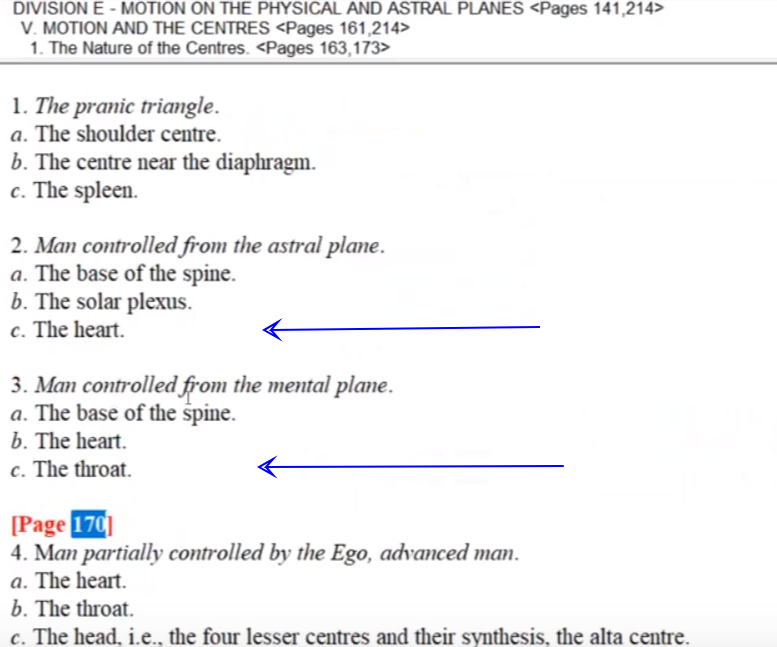 – and only later when there's mental control is the throat are awakened, but the heart center is there even before that. So the heart center is persistent and there it is, persistent, as it leads to the buddhic plane all the way. Important even for spiritual man to the fifth initiation, remembering of course if you're going to take the fourth initiation you really are concentrating upon the heart center with its four fullness, even anatomically the four, and so until there is at least this initial awakening in the heart he cannot be trusted to wield the creative powers of the throat centre, for they would be subordinated to self-aggrandisement and ambitions of various kinds.Yyou'll we need brightly motivated creativity and this requires heart center awakening, to what I said we don't know, because they're probably all kinds of all kinds of technicalities about the anatomy of the heart center or any center and the manner in which it awakens and it's different parts and interactions the sort of meta-physiology of the chakras we might call it.  Here it should be noted that none of these unfoldments can ever be approached from the standpoint of complete static passivity or from the angle of an entirely new undertaking. We are in process of evolution. Certain aspects of our force centres from long ago really are already awakened, and functioning in relation to the form aspect, but are not yet expressing soul qualities. Notice this phrase certain aspects of the force centers. Maybe they are petals, maybe they are aspects of the jewel within each one of those centers. We don't know. He's being general here about these aspects. Well, we do know that there are different parts in the anatomy and physiology, meta-physiology of the centers, which awakened at different times and come into various degrees of stimulation at different times and that's some of the heavy fifth ray detail that will have to come to us at the right time.  So certain aspects of our force centers are already awakened when functioning in relation to the form aspect. So certain aspects of a chakra apply to the form and certain aspects of a chakra applied to the soul, or varying intensities of the aspects so apply to the form or soul obviously the more intensely stimulated the chakra is the more it will be able to be used for soul purposes, but of course there has to be a general quieting down of the lower chakras which can still be used for soul purposes, so that they don't become the dominant factor over the higher chakras. We have behind us a long and fruitful past. Even the monad does, it has its own evolution before it came to this planet and began its descending and ascending arc, its pilgrimage. So what is the history of the monad? DK hints it's not just a tabula rasa, it's not just blank spirit waiting to be somehow fulfilled from below it has its own great journey through the universe before it came to this point about those things we cannot know what is our magnetic origin and so forth, except to say that obviously we came from in our parts of the universe of logos. So we have behind us a long and fruitful past. We are none of us purely selfish or separative. Human society is now cohesive and inter-dependent. Humanity, as a whole, has already done much in bringing the heart centre into partial activity, and in awakening some of the more important aspects of the throat centre. See, this word aspect, so much is hidden behind the word aspects – this is talking about the anatomy and metaphysicality of the various centers. He's not going into detail, so we all have this experience behind us and we are two different extents awakened and the master when he decides that he can expend the energy to work with us and with us become an accepted disciple is understanding something of this history and the degree of present unfoldment and therefore what the next step has to be. I suppose it's really necessary for the river of forgetfulness to offer its strength to us, otherwise we would become quite confused if we were presented with the various recollections of where we've been and what we've done. I mean selectively, and for a particular purpose, past lives have to be remembered. But I often use the analogy if I'm if I'm playing the role of King Lear and Shakespeare, I don't want to remember my lines from Macbeth, or so forth. I want to concentrate on the immediate requirement. So the recollection has to cease but memory, ingrained in us with the lessons learned, must rule.The problem with many aspirants today is that of the solar plexus, for it is wide open, actively functioning and almost fully awakened. The work of transmutation is however going on simultaneously, leading—as one might naturally suppose—to a good deal of difficulty and to chaotic conditions. The heart centre is also beginning to vibrate, but is not yet awakened; the throat centre is frequently prematurely awakened, through the transfer of energy from the sacral centre. This is due to several causes—sometimes to spiritual purpose and intent, but more frequently to a negation of the normal sex life, owing to economic conditions, or to a lack of physical vitality, which predisposes to celibacy. This lack of vital force is in its turn due to many factors, but primarily to a long heredity, producing a degeneracy of the physical body, or to enforced celibacy in past lives; this enforced celibacy was very often the result of monasticism and the living of the mystical life. When this creative awakening finds expression through any of the arts—literature, painting, music,—or in group organization and executive work there is no harm wrought, for the energy finds a normal creative outlet. These points should he remembered by the aspirant. He is facing a most complex problem. He enters blindly into a situation which is the result of a long evolutionary process and to which he has not the key. Especially in the early stages and prior to the first initiation is this the case, for he has no knowledge of the history of the past, nor any prevision as to the future. He has simply to take his equipment and his opportunity and do the best he can, guided by the age-old rules of Raja Yoga, and the light of his own soul.  TWM 197-1980:33:20 The problem with many aspirants today is that of the solar plexus, for it is wide open, When DK was analyzing one of his early disciples, the very first disciple that was written about, who was a third ray soul, sixth-ray personality, and a sixth ray astral, you'll notice that it was the solar plexus that was wide open something like 75% opened, something like that and the ajna center was not much open maybe just 15% but the solar plexus was the most open of all and that that's fairly characteristic of the kinds of disciples that would come to Master DK for training at this period of history it's wide open actively functioning and almost fully awakened. I wonder now I will go there … no, you can look it up, he was an Englishman and a teacher in theosophy and very strongly mental but also very devoted and aspirational with his double sixth ray. The work of transmutation is however going on simultaneously, leading—as one might naturally suppose—to a good deal of difficulty and to chaotic conditions. We talk about these words transmutation, transformation, transfiguration, we think ‘well this is the stage I'm passing through, it’s a piece of cake’, but there are many disharmonious conditions which have to be harmonized, lived through, and harmonized.So anyway, the solar plexus is often the issue and every one of us should not imagine that we have somehow passed through all the difficulties incident to it. Look at Alice Bailey who accomplished so much for Humanity and probably ended her incarnation certainly I would say as an initiate of the third degree, that much I would say a certainty, I don't know more but she had her issues with the solar plexus for sure. In her Unfinished Autobiography you will find a lot of 6th ray legacy. I would say solar plexus functioning in the earlier part of her life when she was quite an inspiring preacher rather than the teacher. Lots of chaotic conditions are possible here in this work of increasing the vibration and purifying transportation.The heart centre is also beginning to vibrate, but is not yet awakened – this is the condition for the average aspirant now obviously when the second initiation is taken that heart center has to be fairly awakened because as the transference going on from the solar plexus to the heart and the astral body has to begin to become the vehicle of love rather than of desire; the throat centre is frequently prematurely awakened – that's kind of interesting because it means that people know more than they can do, or should we say know above more because it is theoretical … We're living in the Aryan times and the mental stimulation is very great and the very first factor is to get the sex life under control and that will mean a rising of the energy and greater of creativity. So sometimes the mental body is way ahead of the possibility of being supported correctly by the desire body. The throat center is frequently prematurely awakened you see many of these cases through the transfer, through the transfer of energy from the sacral centre. This is due to several causes—sometimes to spiritual purpose and intent, – could be the REA involved if the monad or soul's on the third rail fifth Rea this kind of awakening can come fast but more frequently to a negation of the normal sex life, owing to economic conditions, or to a lack of physical vitality, which predisposes to celibacy. Thus the rising of the energy before it should rise. So there's a healthy balance that is meant to take place and if under economics, and this third ray, there is a blocking or negation of the normal sex life, there's going to be a premature rising of that energy before the desire body really knows what to do with it.This lack of vital force is in its turn due to many factors , but primarily to a long heredity, producing a degeneracy of the physical body – I guess in certain groups and races and countries this has been going on and maybe even the karmic tendencies of the individual conducing to a degeneracy of the physical body, or to enforced celibacy in past lives; this enforced celibacy was very often the result of monasticism and the living of the mystical life. So the solar plexus is getting all the energy there and the individual is not allowed to express in a normal way and the result is that we get an unbalanced chakric relation. 0:40:00 I think DK said that the people that are working with him and his groups have had one or two monastic lives, and in those lives there was whether it's through Buddhism or Christianity, a kind of enforced celibacy with the warping effect upon the personality nature. So, there will possibly be a warping effect upon the personality nature and imbalance. We've all seen warps in wood and it could be artistically interesting but sometimes quite ugly and that's a distortion. So we are the product very much karmically of what we've been living through and were born with those tendencies.When this creative awakening finds expression through any of the arts—literature, painting, music,—or in group organization and executive work there is no harm wrought, for the energy finds a normal creative outlet. Many artists are at this stage when a big transference from the sacral center to the solar plexus, not an entire transference, so there's a lot of battles going on -- even in the news today [laughing] but the creative field is filled with sacral excess, even though there's a huge creativity so these kind of developments go on over many lives until a balance is achieved and the dominance of the higher center without necessarily negating the right expression of the lower center. I sometimes look at someone like Meryl Streep, a great actress, (who knows when you might listen to this, it could be long long ahead, but I think she has six children and almost every movie she touches is a wonderful portrayal) again a bit like Bach in that respect.These points should be remembered by the aspirant. He is facing a most complex problem. He has no idea really of the complexity but the master who can see with him as a strong idea of the complexity and the difficulty of unraveling it and really solving it.He enters blindly into a situation which is the result of a long evolutionary process and to which he has not the key. He is impelled by the soul energy within himself, but does not really know his condition or its antecedents. Especially in the early stages and prior to the first initiation so one can certainly be an aspirant prior to the first initiation is this the case, for he has no knowledge of the history of the past, nor any prevision as to the future. he just knows there's something better higher more spiritual that he wants.He has simply to take his equipment and his opportunity and do the best he can, guided by the age-old rules of Raja Yoga, and the light of his own soul. And later as in the new esoteric schools he will learn the methods of past life retrieval as it is deemed necessary or helpful. I mean it's not all past lives that would be useful to us to examine, but there are certain ones that probably have standing connections with our present condition, depending on the astrology and the rays. Not all of our past common tendencies is coming through in every life probably certain of those tendencies come through in some lives and certain other tendencies in others at least that's my impression. As the heart centre is awakened and the throat centre swings into creative work, a definite relation is set up and there is an interplay of energy between the two. This activity in its turn brings about a response from that aspect of the thousand petalled lotus (a synthetic lotus) through which the energy always animating the heart and throat centres normally passes. This responsive activity and inter-action brings about two results, and these should be most carefully noted.First, the light in the head makes its appearance. A sparking (if I might so express it) is set up between the higher positive over-shadowing energy as it is centralised within the form of the thousand-petalled lotus, and the steadily heightening vibration of the heart and throat centres or lotuses. These two lower centres in their turn are responding to the energies being lifted and raised from the centres below the diaphragm.Secondly, the centre between the eyebrows also begins to make its presence felt, and this significant two-petalled lotus begins to vibrate. It symbolises the work of at-one-ing the soul and the body, the subjective and the objective. In some occult books it is called the lotus with the ninety-six petals, but this is only a differentiation dealing with the energies focussed in the two petals. It will be noted that the sum total of the force petals in the centres (excluding the two head centres) amount in all to forty-eight petals. These energies in their two aspects of physical vital energy and soul qualities make up the ninety-six aspects or vibrations of the two petals of the Ajna or eyebrow centre. It must be remembered also that the word 'petal' only symbolises an expression of force and its apparent effect in matter.  TWM 198-199As the heart centre is awakened and the throat centre swings into creative work as sort of the blending of the generic second and third rays, a definite relation is set up and there is an interplay of energy between the two. It's kind of a Mercury is involved there, Venus, and Jupiter I would say, Saturn too. This activity in its turn brings about a response from that aspect (there's that word again) of the thousand petalled lotus (a synthetic lotus) through which the energy always animating the heart and throat centres normally passes. You can imagine the intricacy of these energy relations occurring in the bioelectric etheric field. We don't even know the true anatomy of the head center. There's lots of hints here and there and as I said when DK was asked directly about this by the disciple FCD He kind of demurred and basically said, ‘well it's a very complex and occult subject.’ Not much is given out at this time, maybe in some of the Hindu books there is more given out in a different system and we would have to correlate it properly. So heart and throat together … as the process of soul infusion occurs because it is the third aspect which must be infused by the second, and so the heart center representing the second aspect of divinity and the throat center representing the third aspect of divinity will both be involved.0:47:30 This responsive activity and inter-action brings about two results, and these should be most carefully noted. The great head center is now involved with the growth stimulation of the throat center and heart center. What happens here? An interplay of energy between the two heart and throat and then the head now these are monadically considered the three major centers, the third ray monads generically working through the throat center, second ray through the heart, first ray through the head. Of course they all work through the head because the head heads in a way everything in it all the rays and has the prototypes of all the other more normally considered at centers.First, the light in the head makes its appearance. A sparking (if I might so express it) is set up between the higher positive over-shadowing energy as it is centralised within the form of the thousand-petalled lotus, and we might call this soul energy and the ruled in this case by Vulcan and maybe later by Uranus and the steadily heightening vibration of the heart and throat centres or lotuses. So we have planetary interplay or the way that man has appropriate at the planetary energies are in turn playing here. These two lower centres in their turn are responding to the energies being lifted and raised from the centres below the diaphragm. So a dual stimulation is occurring for the heart center and the throat center and just we always have to watch where is the stimulation coming, when it's coming from above, where is it coming from when it's coming from below. So some of these intermediate centers are receiving from both areas now. 0:50:00 What else? the first thing is the light in the head is making its appearance because of the interplay the interplay of these centers.  Secondly, the centre between the eyebrows also begins to make its presence felt, and not just not just in the personal sense. There's a way in which the center between the eyebrows is a very personal chakra directing the integrating but non-spiritualized personality, and there are ways in which the higher aspects of this center awakening connect with the spiritual triad, for instance. So again there are different aspects to the chakras connecting with different aspects of our energy system. -- the center between the eyebrows begins to make his presence felt and this significant two-petalled lotus begins to vibrate. What can I say, it's actually 96 petals are involved, and the number 98 found significant, and even the number 100, and why would that be? Well, it's a two-petalled lotus, but each of the two petals is dual, one being of the quality blue and violet and the other of being of the quality yellow and rose so before is added to the 96 and we get 100 and it's a great integrating center so whenever you have a number like 1, 10, 100, ecetera, it signifies integration.It symbolises the work of at-one-ing the soul and the body – all part of the integrative process, the subjective and the objective. and subjectivity we know is not the astral body, not the mental body, it is the soul. Those other bodies I just mentioned are subtle but they're not subjective, that's the distinction that Master DK seems to use.In some occult books it is called the lotus with the ninety-six petals, but this is only a differentiation dealing with the energies focussed in the two petals. So from 2 to 4 to 96It will be noted that the sum total of the force petals in the centres (excluding the two head centres) amount in all to forty-eight petals. What do we have there? The four of the base of spine center, plus the six of the sacral center, plus the ten of the solar plexus center, plus the 12 of the heart center, and plus the sixteen of the throat center. … 10 10 20 32 and 16 equals 48, and that's half of 96, so that shows a numerical relationship there between the supervising ajna center which directs so much energy hence the number 100 as I said seems significant and the 48 below.These energies in their two aspects of physical vital energy and soul qualities make up the ninety-six aspects or vibrations of the two petals of the Ajna or eyebrow centre. So, He differentiates here and it is very interesting, let's see, differentiates between physical tendencies of the 48 and the soul tendencies of the 48, and then relates these tendencies to the 96 of the ajna center. We remember this ajna center is the center of choice. So basically a person is choosing between the generic third aspect and the more divine at this time second aspect, and it's right there ruled by Libra. In a way where choice is made about the left hand path on the right hand path and the left hand path will be the path of matter and constriction and binding and the right hand path will be the path of liberation. So the numbers do support all the psychology that we're dealing with, spiritual psychology.0:55:10 It must be remembered also that the word 'petal' only symbolises an expression of force and its apparent effect in matter.  The real energy seems to form a petal like structure but is obviously not a petal, but we talk about that way because it's convenient and we can bring many many energies together under one name.So I find this most interesting don't you that these 48:48 petals these energies in their two aspects. That's something I had overlooked before of physical vital energy and soul qualities make up the 96 aspects or vibrations of the two petals in the ajna or eyebrow center. Which shall it be? As I said there is a blue and violet side to this [right eye] and also a yellow and rose or rose and yellow [left eye] and I forget which is above – [blue above, violet below, and the left eye, yellow above and rose below. Vicktorya figures this correlates with right eye being mental and etheric plane resonant, and left eye being buddhi and astral resonant, Venus and Mercury] – and which shall be associated with the vitality and which shall be associated with the soul qualities? I think it's actually the rose, well it seems to me it's the rose and yellow that would be associated with the soul qualities, especially since physical vital energy is associated with etheric body at its violet nature, and then sometimes with blue its associated astrally because of the blue waters of the astral plane, so to speak. There's something there a little more to be disentangled, but each one of these major two petals has one or other of those leanings, and it wouldn't be surprised if the petals that are found on the right hand side and the right eye lean more towards the soul, and on the left-hand side more towards the physical and vital energy huh mm-hmm it gets pretty intricate doesn't it? [For further reference, check Esoteric Astrology commentary and transcript.Esoteric Astrology Adventure 158 section c. 56 MB .mp3 file
Audio of Esoteric Astrology Adventure 158 section c. by Michael Robbins.
This page: http://www.makara.us/portal/?page_id=365 ]Well, look at a what let's this be the end of A Treatise on White Magic webinar video commentary number 46, from page 196 (I remembered, see?) to page 199, and when we begin again beginning in A Treatise on White Magic video commentary number 47, and we'll start at page 199 where we are right now, and go to what? We’ll see, we never know, three or four or five pages that's about all that is possible. … Quite an amazing book friends, isn't it? And if we could really correlate all this information we would have both of the overview and the intricate view. Both are presented here, and also that which is most essential for the disciple, it's all presented here. So we are being given the overview and the detailed view and somehow in this foundational book. We have to put these two things together and it's the forest and the trees isn't it? Some students get lost in the trees they can't see the forest, and other people just seeing the forest and the individual trees are not of interest. So we need to do both do we not?All right we'll move on, I feel I'm leaving something behind and I know I am. This thing about the two different aspects of the centre is very interesting and how it's the ajna center correlating and related to the two aspects of the 48 petals. So every chakra is going to have that vital aspect, every chakra will have a soul potentiality and probably a bit later in the game the soul potentiality is that which emerges.Friends, many blessings, we'll see you later for number 47. 
Bye bye.  